                                     Приложение 3 к Постановлению                       Администрации Молчановского района                          от 08.12.2011 № 567Мероприятия ВЦПЗаместитель Главы Молчановского районапо управлению делами														М.Н. Демьянович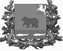 Администрация Молчановского района томской областиПостановлениеАдминистрация Молчановского района томской областиПостановление05.05.2014                                                                                                                                       №264с. Молчаново05.05.2014                                                                                                                                       №264с. МолчановоО внесении изменений в постановление Администрации Молчановского района от 08.12.2011 №567В соответствии со ст. 179.3 Бюджетного кодекса Российской Федерации   В соответствии со ст. 179.3 Бюджетного кодекса Российской Федерации   ПОСТАНОВЛЯЮ:ПОСТАНОВЛЯЮ:1. Внести в постановление Администрации Молчановского района от 08.12.2011 № 567 «Создание условий для обеспечения поселений, входящих в состав Молчановского района, услугами по организации досуга и услугами организаций культуры на 2012-2014 годы» следующие изменения:1) приложение 1 к постановлению изложить в следующей редакции:Сроки и расходы на ВЦПОбъем расходов местного бюджета на реализацию ВЦП 2) приложение 3 к программе изложить в новой редакции;2. Настоящее постановление вступает в силу со дня его официального опубликования.3. Контроль за исполнением настоящего постановления возложить на заместителя Главы Молчановского района по управлению делами Демьянович М.Н.1. Внести в постановление Администрации Молчановского района от 08.12.2011 № 567 «Создание условий для обеспечения поселений, входящих в состав Молчановского района, услугами по организации досуга и услугами организаций культуры на 2012-2014 годы» следующие изменения:1) приложение 1 к постановлению изложить в следующей редакции:Сроки и расходы на ВЦПОбъем расходов местного бюджета на реализацию ВЦП 2) приложение 3 к программе изложить в новой редакции;2. Настоящее постановление вступает в силу со дня его официального опубликования.3. Контроль за исполнением настоящего постановления возложить на заместителя Главы Молчановского района по управлению делами Демьянович М.Н.Глава Молчановского района                                                         В.Н. КиселевШеркунов А.И. (838256)21-0-78Манойлова М.Л. (838256) 21-4-68В дело – 1МАУК «ММЦНТ и Д» – 1ОЭАиП / Каташова, Манойлова  - 1Управление финансов/ - 1Глава Молчановского района                                                         В.Н. КиселевШеркунов А.И. (838256)21-0-78Манойлова М.Л. (838256) 21-4-68В дело – 1МАУК «ММЦНТ и Д» – 1ОЭАиП / Каташова, Манойлова  - 1Управление финансов/ - 1Наименование СПБМуниципальное автономное учреждение культуры "Межпоселенческий методический центр народного творчества и досуга"Наименование ВЦП«Создание условий для обеспечения поселений, входящих в состав Молчановского района, услугами по организации досуга и услугами организаций культуры на 2012-2014 гг.»Код ВЦП         № п/пНаименование  мероприятий ВЦП по филиаламСроки реализации мероприятияСроки реализации мероприятияОтветственный исполнительКод экономической классификацииРасходы на мероприятия из местного бюджета (рублей)Расходы на мероприятия из местного бюджета (рублей)Расходы на мероприятия из местного бюджета (рублей)Расходы на мероприятия из местного бюджета (рублей)Показатель реализации мероприятия, непосредственного  результата по годамПоказатель реализации мероприятия, непосредственного  результата по годамПоказатель реализации мероприятия, непосредственного  результата по годамПоказатель реализации мероприятия, непосредственного  результата по годамПоказатель реализации мероприятия, непосредственного  результата по годам№ п/пНаименование  мероприятий ВЦП по филиаламСроки реализации мероприятияСроки реализации мероприятияОтветственный исполнительКод экономической классификациизначение 2012значение 2013значение 2014ВсегоНаименование показателязначение 2012                                                                                                                                                                                                                                                                                      значение 2013значение 2014ВсегоМАУК " ММЦНТиД" январьдекабрьДиректор - Александр Иванович Шеркунов5 659 813,764 690 436,054 540 22314 890 472,81количество мероприятий муниципального заказа2525252263931Праздничный концерт – Рождество ХристовоянварьянварьШумилова Марина Ивановна - режиссер2Встреча в Ветеранском клубе "Огонек"январь, март, май, октябрьянварь, март, май, октябрьБояджян Наталья Александровна - режиссер3"Рождественские встречи"- районный фестиваль детского творчестваянварьянварьМедведева Нина Анатольевна - режиссер4Районный конкурс - фестиваль "Живая строка"февральфевральШумилова Марина Ивановна - режиссер5"Салют, Победа!" - межрайонный фестиваль Ветеранских хоров"февральфевральШеркунов Александр Иванович - директор6Праздничный концерт, посвященный Дню защитника отечества февральфевральБояджян Наталья Алекасндровна - режиссер7Праздничный концерт, посвященный Международному женскому днюмартмартМедведева Нина Анатольевна - режиссер8Проводы в АрмиюапрельапрельБояджян Наталья Александровна - режиссер9Торжественная церемония награждения лучших спортсменов районаапрельапрельМедведева Нина Анатольевна режиссер10Праздничный концерт, посвященный Празднику Весны и ТрудамаймайБояджян Наталья Александровна - режиссер11Праздничный концерт, посвященный Дню ПобедымаймайМедведева Нина Анатольевна -  режиссер12Праздничная церемония, посвященная Дню российского предпринимательства маймайБояджян Наталья Александровна - режиссер13"Здравствуй лето, это мы" -театрализованная детская программаиюньиюньМедведева Нина Анатольевна - режиссер14"Россия! Русь! Великая страна" - праздничный концертиюньиюньШумилова Марина Ивановна - режиссер15Торжественная церемония награждения "Одаренные дети"июньиюньМедведева Нина Анатольевна - режиссер16"Патриотизм Молчанову к лицу"- выставкаиюньиюньХабеева Людмила Васильевна - методист17"День Молчановского района"-народное гуляньесентябрьсентябрьМедведева Нина Анатольевна - режиссер18"Учитель - имя твое свято"- праздничная программа, посвященная Дню учителя октябрьоктябрьШумилова Марина Ивановна - режиссер19"Судьба моя -  моя Россия"- праздничная программа, посвященная Дню воинской славы России, Дню народного единстваноябрьноябрьБояджян Наталья Александровна - режиссер20"Хвала творцам во славу хлеба"- праздничный концертноябрьноябрьБояджян Наталья Александровна - режиссер21Детский утренник "Новогодний переполох"декабрьдекабрьМедведева Нина Анатольевна - режиссер22Встреча для инвалидовдекабрьдекабрьШумилова Марина Ивановна - режиссерНаргинский ДТ и ДянварьдекабрьЗаведующая филиалом - Валентина Ивановна Бахман1 841 450,932 106 0112 215 5246 162 985,93количество мероприятий муниципального заказа202020920731Праздничный концерт – Рождество ХристовоянварьянварьЖелиховская Татьяна Карловна - режиссер2Встреча в Ветеранском клубе "Огонек"январь, март, май, октябрьянварь, март, май, октябрьБахман Валентина Ивановна - заведующая филиалом3"Рождественские встречи"- районный фестиваль детского творчестваянварьянварьБахман Валентина Ивановна - заведующая филиалом4Районный конкурс - фестиваль "Живая строка"февральфевральБахман Валентина Ивановна - заведующая филиалом5"Салют, Победа!- межрайонный фестиваль Ветеранских хоров"февральфевральБахман Валентина Ивановна  - заведующая филиалом6Праздничный концерт, посвященный Дню защитника отечества февральфевральЖелиховская Татьяна Карловна - режиссер7Праздничный концерт, посвященный Международному женскому днюмартмартЖелиховская Татьяна Карловна - режиссер8Праздничный концерт, посвященный Празднику Весны и ТрудамаймайЖелиховская Татьяна Карловна - режиссер9Праздничный концерт, посвященный Дню ПобедымаймайЖелиховская Татьяна Карловна - режиссер10"Здравствуй лето, это мы" -театрализованная детская программаиюньиюньЖелиховская Татьяна Карловна - режиссер11"Россия! Русь! Великая страна" - праздничный концертиюньиюньЖелиховская Татьяна Карловна - режиссер12"Патриотизм Молчанову к лицу"- выставкаиюньиюньЖелиховская Татьяна Карловна - режиссер13"День Молчановского района"-народное гуляньесентябрьсентябрьЖелиховская Татьяна Карловна - режиссер14"Учитель - имя твое свято"- праздничная программа, посвященная Дню учителя октябрьоктябрьЖелиховская Татьяна Карловна - режиссер15"Судьба моя -  моя Россия"- праздничная программа, посвященная Дню воинской славы России, Дню народного единстваноябрьноябрьЖелиховская Татьяна Карловна - режиссер16Детский утренник "Новогодний переполох"декабрьдекабрьЖелиховская Татьяна Карловна - режиссер17Встреча для инвалидовдекабрьдекабрьБахман Валентина Ивановна - заведующая филиаломМогочинский ДТ и ДянварьдекабрьЗаведующая филиалом  - Светлана Павловна Корнеева1 795 811,701 777 5111 869 9425 443 264,7количество мероприятий муниципального заказа202020897911Праздничный концерт – Рождество ХристовоянварьянварьВеличко Ольга Федоровна - режиссер2Встреча в Ветеранском клубе "Огонек"январь, март, май, октябрьянварь, март, май, октябрьВеличко Ольга Федоровна - режиссер3"Рождественские встречи"- районный фестиваль детского творчестваянварьянварьВеличко Ольга Федоровна - режиссер4Районный конкурс - фестиваль "Живая строка"февральфевральВеличко Ольга Федоровна - режиссер5"Салют, Победа!- межрайонный фестиваль Ветеранских хоров"февральфевральЗаведующая филиалом  - Светлана Павловна Корнеева6Праздничный концерт, посвященный Дню защитника отечества февральфевральВеличко Ольга Федоровна - режиссер7Праздничный концерт, посвященный Международному женскому днюмартмартВеличко Ольга Федоровна - режиссер8Праздничный концерт, посвященный Празднику Весны и ТрудамаймайВеличко Ольга Федоровна - режиссер9Праздничный концерт, посвященный Дню ПобедымаймайВеличко Ольга Федоровна - режиссер10Праздничная церемония, посвященная Дню российского предпринимательства маймайВеличко Ольга Федоровна - режиссер11"Здравствуй лето, это мы" -театрализованная детская программаиюньиюньВеличко Ольга Федоровна - режиссер12"Россия! Русь! Великая страна" - праздничный концертиюньиюньВеличко Ольга Федоровна - режиссер13"День Молчановского района"-народное гуляньесентябрьсентябрьЗаведующая филиалом  - Светлана Павловна Корнеева14"Учитель - имя твое свято"- праздничная программа, посвященная Дню учителя октябрьоктябрьВеличко Ольга Федоровна - режиссер15"Судьба моя-  моя Россия"- праздничная программа, посвященная Дню воинской славы России, Дню народного единстваноябрьноябрьВеличко Ольга Федоровна - режиссер16Детский утренник "Новогодний переполох"декабрьдекабрьВеличко Ольга Федоровна - режиссер17Встреча для инвалидовдекабрьдекабрьВеличко Ольга Федоровна - режиссерСуйгинский ДТ и ДянварьдекабрьЗаведующая филиалом - Римма Анатольевна Пантелеева760 975,85828 979872 0862 462 040,85количество мероприятий муниципального заказа171717447631Праздничный концерт – Рождество ХристовоянварьянварьШумкина Ольга Августовна - культорганизатор2Встреча в Ветеранском клубе "Огонек"январь, март, май, октябрьянварь, март, май, октябрьШумкина Ольга Августовна - культорганизатор3"Рождественские встречи"- районный фестиваль детского творчестваянварьянварьШумкина Ольга Августовна - культорганизатор4Районный конкурс - фестиваль "Живая строка"февральфевральШумкина Ольга Августовна - культорганизатор5"Салют, Победа!- межрайонный фестиваль Ветеранских хоров"февральфевральЗаведующая филиалом  - Римма Анатольевна Пантелеева6Праздничный концерт, посвященный Дню защитника отечества февральфевральШумкина Ольга Августовна - культорганизатор7Праздничный концерт, посвященный Международному женскому днюмартмартШумкина Ольга Августовна - культорганизатор8Праздничный концерт, посвященный Празднику Весны и ТрудамаймайШумкина Ольга Августовна - культорганизатор9Праздничный концерт, посвященный Дню ПобедымаймайШумкина Ольга Августовна - культорганизатор10"Здравствуй лето, это мы" -театрализованная детская программаиюньиюньШумкина Ольга Августовна - культорганизатор11"Россия! Русь! Великая страна" - праздничный концертиюньиюньШумкина Ольга Августовна - культорганизатор12"Учитель - имя твое свято"- праздничная программа, посвященная Дню учителя октябрьоктябрьШумкина Ольга Августовна - культорганизатор13"Судьба моя -  моя Россия"- праздничная программа, посвященная Дню воинской славы России, Дню народного единстваноябрьноябрьШумкина Ольга Августовна - культорганизатор14Детский утренник "Новогодний переполох"декабрьдекабрьШумкина Ольга Августовна - культорганизаторСулзатский ДТ и ДянварьдекабрьЗаведующая филиалом - Раиса Андреевна Гуменник1 737 389,611 673 4961 760 5185 171 403,61количество мероприятий муниципального заказа191919914421Праздничный концерт – Рождество ХристовоянварьянварьКирилова Татьяна Николаевна - режиссер2Встреча в Ветеранском клубе "Огонек"январь, март, май, октябрьянварь, март, май, октябрьКирилова Татьяна Николаевна - режиссер3"Рождественские встречи"- районный фестиваль детского творчестваянварьянварьКирилова Татьяна Николаевна - режиссер4Районный конкурс - фестиваль "Живая строка"февральфевральКирилова Татьяна Николаевна - режиссер5"Салют, Победа!- межрайонный фестиваль Ветеранских хоров"февральфевральКирилова Татьяна Николаевна - режиссер6Праздничный концерт, посвященный Дню защитника отечества февральфевральКирилова Татьяна Николаевна - режиссер7Праздничный концерт, посвященный Международному женскому днюмартмартКирилова Татьяна Николаевна - режиссер8Праздничный концерт, посвященный Празднику Весны и ТрудамаймайКирилова Татьяна Николаевна - режиссер9Праздничный концерт, посвященный Дню ПобедымаймайКирилова Татьяна Николаевна - режиссер10"Здравствуй лето, это мы" -театрализованная детская программаиюньиюньКирилова Татьяна Николаевна - режиссер11"Россия! Русь! Великая страна" - праздничный концертиюньиюньКирилова Татьяна Николаевна - режиссер12"День Молчановского района"-народное гуляньесентябрьсентябрьКирилова Татьяна Николаевна - режиссер13"Учитель - имя твое свято"- праздничная прогамма, посвященная Дню учителя октябрьоктябрьКирилова Татьяна Николаевна - режиссер14"Судьба моя-  моя Россия"- праздничная программа, посвященная Дню воинской славы России, Дню народного единстваноябрьноябрьКирилова Татьяна Николаевна - режиссер15Детский утренник "Новогодний переполох"декабрьдекабрьКирилова Татьяна Николаевна - режиссер16Встреча для инвалидовдекабрьдекабрьКирилова Татьяна Николаевна - режиссерКолбинский Дом досуга январьдекабрьЗаведующая филиалом - Наталья Егоровна Болбеко754 713,09800 307841 9232 396 943,09количество мероприятий муниципального заказа161616471701Праздничный концерт – Рождество ХристовоянварьянварьЗаведующая филиалом - Наталья Егоровна Болбеко2Встреча в Ветеранском клубе "Огонек"январь, октябрь, майянварь, октябрь, майЗаведующая филиалом - Наталья Егоровна Болбеко3"Рождественские встречи"- районный фестиваль детского творчестваянварьянварьЗаведующая филиалом - Наталья Егоровна Болбеко4Районный конкурс - фестиваль "Живая строка"февральфевральЗаведующая филиалом - Наталья Егоровна Болбеко5Праздничный концерт, посвященный Дню защитника отечества февральфевральЗаведующая филиалом - Наталья Егоровна Болбеко6Праздничный концерт, посвященный Международному женскому днюмартмартЗаведующая филиалом - Наталья Егоровна Болбеко7Праздничный концерт, посвященный Празднику Весны и ТрудамаймайЗаведующая филиалом - Наталья Егоровна Болбеко8Праздничный концерт, посвященный Дню ПобедымаймайЗаведующая филиалом - Наталья Егоровна Болбеко9"Здравствуй лето, это мы" -театрализованная детская программаиюньиюньЗаведующая филиалом - Наталья Егоровна Болбеко10"Россия! Русь! Великая страна" - праздничный концертиюньиюньЗаведующая филиалом - Наталья Егоровна Болбеко11"Патриотизм Молчанову к лицу"- выставкаиюньиюньЗаведующая филиалом - Наталья Егоровна Болбеко12"День Молчановского района"-народное гуляньесентябрьсентябрьЗаведующая филиалом - Наталья Егоровна Болбеко13"Судьба моя-  моя Россия"- праздничная программа. Посвященная Дню воинской славы России, Дню народного единстваноябрьноябрьЗаведующая филиалом - Наталья Егоровна Болбеко14Детский утренник "Новогодний переполох"декабрьдекабрьЗаведующая филиалом - Наталья Егоровна БолбекоТунгусовский Дом досугаянварьдекабрьЗаведующий филиалом - Иван Иванович Костецкий1 157 073,501 160 7311 221 0893 538 893,5количество мероприятий муниципального заказа181818642821Праздничный концерт – Рождество ХристовоянварьянварьКанаева Галина Людвиговна  - режиссер2Встреча в Ветеранском клубе "Огонек"январь, март, май, октябрьянварь, март, май, октябрьКанаева Галина Людвиговна  - режиссер3"Рождественские встречи"- районный фестиваль детского творчестваянварьянварьКанаева Галина Людвиговна  - режиссер4Районный конкурс - фестиваль "Живая строка"февральфевральКанаева Галина Людвиговна  - режиссер5Праздничный концерт, посвященный Дню защитника отечества февральфевральКанаева Галина Людвиговна  - режиссер6Праздничный концерт, посвященный Международному женскому днюмартмартКанаева Галина Людвиговна  - режиссер7Праздничный концерт, посвященный Празднику Весны и ТрудамаймайКанаева Галина Людвиговна  - режиссер8Праздничный концерт, посвященный Дню ПобедымаймайКанаева Галина Людвиговна  - режиссер9"Здравствуй лето, это мы" -театрализованная детская программаиюньиюньКанаева Галина Людвиговна  - режиссер10"Россия! Русь! Великая страна" - праздничный концертиюньиюньКанаева Галина Людвиговна  - режиссер11"День Молчановского района"-народное гуляньесентябрьсентябрьКанаева Галина Людвиговна  - режиссер12"Учитель - имя твое свято"- праздничная программа, посвященная Дню учителя октябрьоктябрьКанаева Галина Людвиговна  - режиссер13"Судьба моя -  моя Россия"- праздничная программа. Посвященная Дню воинской славы России, Дню народного единстваноябрьноябрьКанаева Галина Людвиговна  - режиссер14Детский утренник "Новогодний переполох"декабрьдекабрьКанаева Галина Людвиговна  - режиссер15Встреча для инвалидовдекабрьдекабрьКанаева Галина Людвиговна  - режиссерСарафановский Дом досугаянварьдекабрьЗаведующая филиалом - Антонина Борисовна Гундарева493 157,56440 204463 0951 396 456,56количество мероприятий муниципального заказа171717290091Праздничный концерт – Рождество ХристовоянварьянварьЗаведующая филиалом - Антонина Борисовна Гундарева2Встреча в Ветеранском клубе "Огонек"январь, май, октябрьянварь, май, октябрьЗаведующая филиалом - Антонина Борисовна Гундарева3"Рождественские встречи"- районный фестиваль детского творчестваянварьянварьЗаведующая филиалом - Антонина Борисовна Гундарева4Районный конкурс - фестиваль "Живая строка"февральфевральЗаведующая филиалом - Антонина Борисовна Гундарева5"Салют, Победа!- межрайонный фестиваль Ветеранских хоров"февральфевральЗаведующая филиалом - Антонина Борисовна Гундарева6Праздничный концерт, посвященный Дню защитника отечества февральфевральЗаведующая филиалом - Антонина Борисовна Гундарева7Праздничный концерт, посвященный Международному женскому днюмартмартЗаведующая филиалом - Антонина Борисовна Гундарева8Праздничный концерт, посвященный Празднику Весны и ТрудамаймайЗаведующая филиалом - Антонина Борисовна Гундарева9Праздничный концерт, посвященный Дню ПобедымаймайЗаведующая филиалом - Антонина Борисовна Гундарева10"Здравствуй лето, это мы" -театрализованная детская программаиюньиюньЗаведующая филиалом - Антонина Борисовна Гундарева11"Россия! Русь! Великая страна" - праздничный концертиюньиюньЗаведующая филиалом - Антонина Борисовна Гундарева12"День Молчановского района"-народное гуляньесентябрьсентябрьЗаведующая филиалом - Антонина Борисовна Гундарева13"Учитель - имя твое свято"- праздничная программа, посвященная Дню учителя октябрьоктябрьЗаведующая филиалом - Антонина Борисовна Гундарева14"Судьба моя-  моя Россия"- праздничная программа, посвященная Дню воинской славы России, Дню народного единстваноябрьноябрьЗаведующая филиалом - Антонина Борисовна Гундарева15Детский утренник "Новогодний переполох"декабрьдекабрьЗаведующая филиалом - Антонина Борисовна Гундарева14 178 421,1813 477 675,0513 784 40041 440 496,2315215215293424